Муниципальное казенное общеобразовательное учреждение«Средняя общеобразовательная школа» с.п.ПсыкодУрванского муниципального района                                                      Дошкольный блок                   РАЗВЛЕЧЕНИЕ 
      «ПРОГУЛКА В ОСЕННИЙ ЛЕС»                         ВТОРАЯ     МЛАДШАЯ    ГРУППА                                                                        Воспитатели: Тезадова З.М.                                                                                                Георгиева А.И.                                                    2020гХод развлечения:ВЕДУЩИЙ:Вот и осень к нам пришлаДождь и ветер принеслаПожелтел осенний сад Листья кружатся, шуршат.Песни птичек не слышны,Стоят голые кусты.Стихи:.1. Осень золотая, ходит по дорожкам .Давайте теперь попляшем.У нее на ножках, желтые сапожках (Дарина)2.Миновало лето, осень наступила.На полях и в рощах пусто и уныло (Саид)3.Под кустом свернулся ежик, мокрый и колючийИ косит  над лесом дождик, разгоняя тучи.(Ясмина)4.Я по листикам шагаю,  а они хрустят в ответ.Наберу красивых листьев, будет мамочке букет (Юнус)ВЕД.  Дети слышите листики  шелестят , они хотят с нами танцевать.Танец с листочками( листик листик листопад)Детки а давайте мы с вами отправимся в лес за грибами.Посмотритека  ребята сколько листиков лежат. Этот  листик какого цвета?Желтого. А этот ….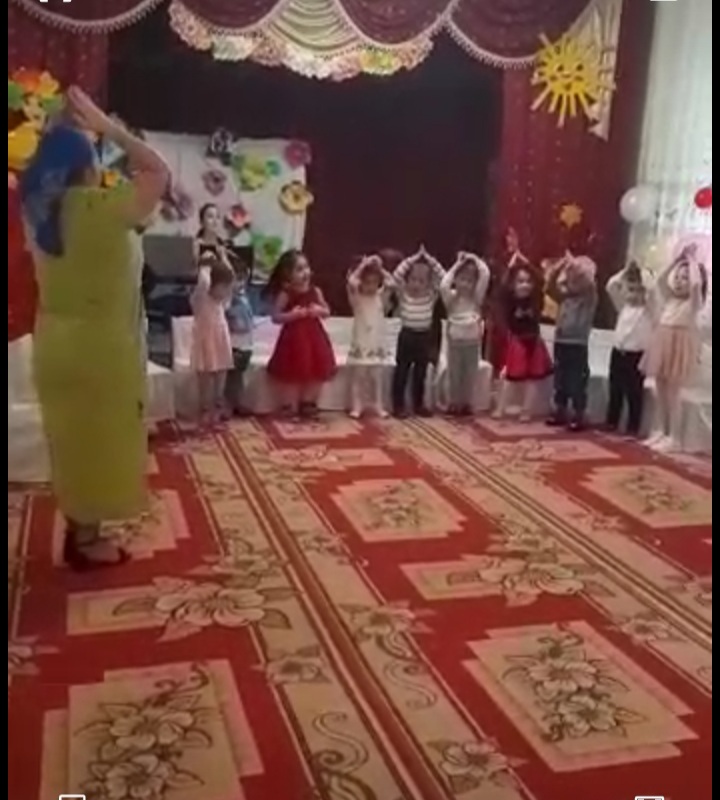 ВЕД.Дети слышите листики  шелестят , они хотят с нами танцевать.Танец с листочками( листик, листик листопад)ВЕД. Ребята, а ведь не только мы вышли погулять.К нам на длинной мокрой ножкеДождик скачет по дорожке.Но мы его не боимся, будем вместе веселиться.А давайте мы с вами споем песенку про дождик.«Кап-кап, Тук-тук-тук  (дождик)ВЕДУЩИЙ: Посмотрите, ребята, как красиво в нашем осеннем лесу.(с зонтиком)Дождик капнул на ладошкуНа листочки, на дорожкуЛьётся, льётся, ой – ой – ой.Побежали мы домой.ИГРА «СОЛНЫШКО И ДОЖДИК»Какие вы молодцы. Песенку спели, поиграли .Давайте теперь попляшем.Ой, посмотрите, кто это  фыркает.Входит  ежикЕжик. Я колючий еж лесной. Норку вырыл под сосной постелил в норе травуВ норке хорошо живу.Ай-я-яй! Тьфу!  Ух, и противная же эта осень.ВЕД.Ежу понравились наши листочки, и он решил из них сделать себе постельку, в  норке, на зиму. А теперь мы поиграем с ежиком.Проводится игра-пляска «Жил в лесу колючий ежик».Вед.1Ой, какой грибок чудесный, ребята посмотрите. Да, грибок прекрасный!          Сейчас будем колдовать,          Гриб в гостинцы превращать.          Поможете мне, ребята?Ответы детей: Да.Вед.1Тогда закройте все глазки и не подглядывайте, а то чудеса не получатся.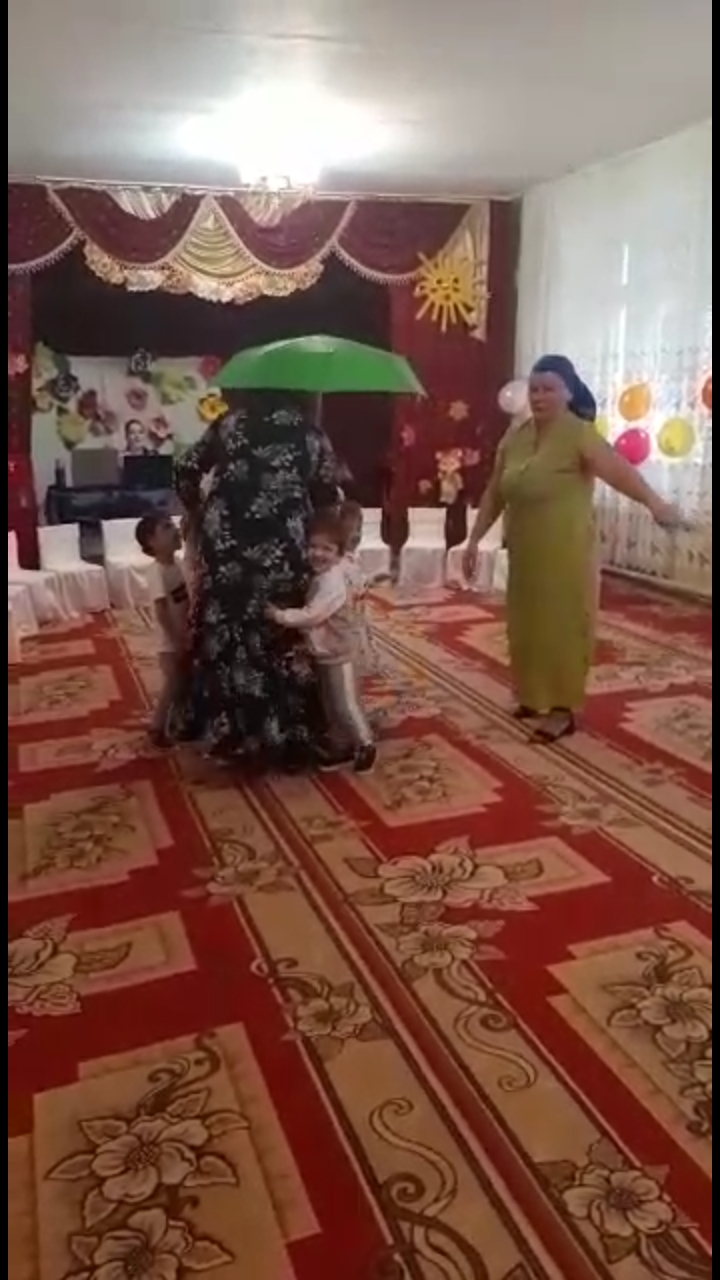 Гриб-грибок, расти скорей, чтоб порадовать детей.Взрослые меняют маленький гриб на большой, внутри которого спрятаны яблоки.Раз! Два! Три! Четыре! Пять!Глазки можно открывать.Вот так гриб-боровик,Как красив он и велик!Вед.2 Этот гриб не простой, в середине не пустой. Мы грибок сейчас сорвем и посмотрим, что  же в нем.Поднимают гриб и высыпают из него яблоки в корзину.Вед.1 Вот какой грибок у нас, деткам яблоки припас. Ребята мы с вами танцевали в лесу. Пели песенки . играли. Нам было очень хорошо в осеннем лесу. Но наша прогулка  подошла к концу. Нам пора прощаться  и в детский сад   возвращаться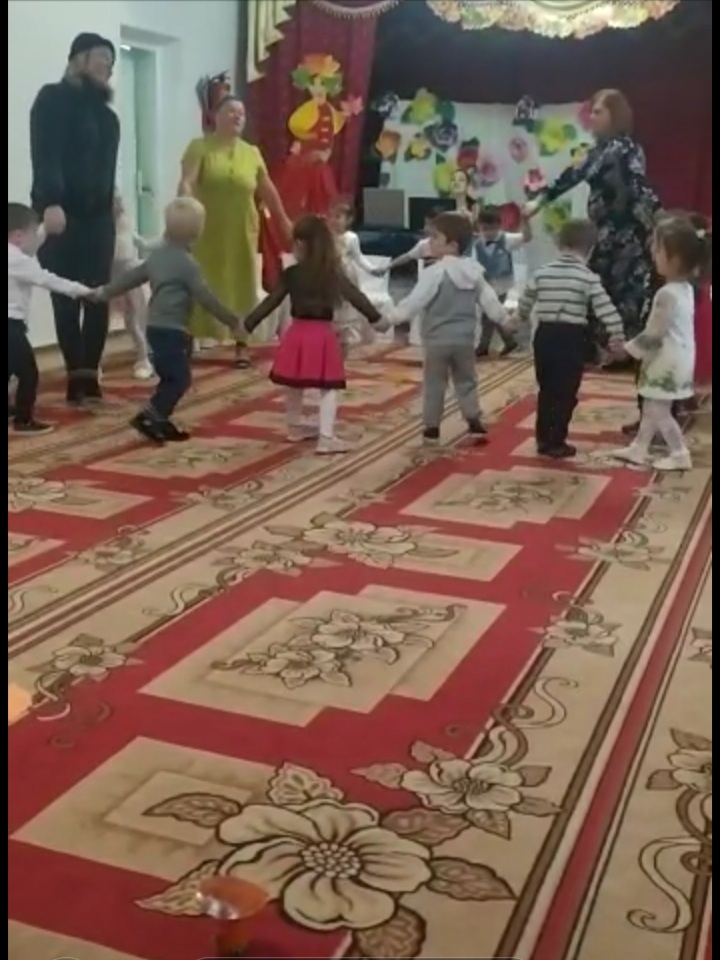 